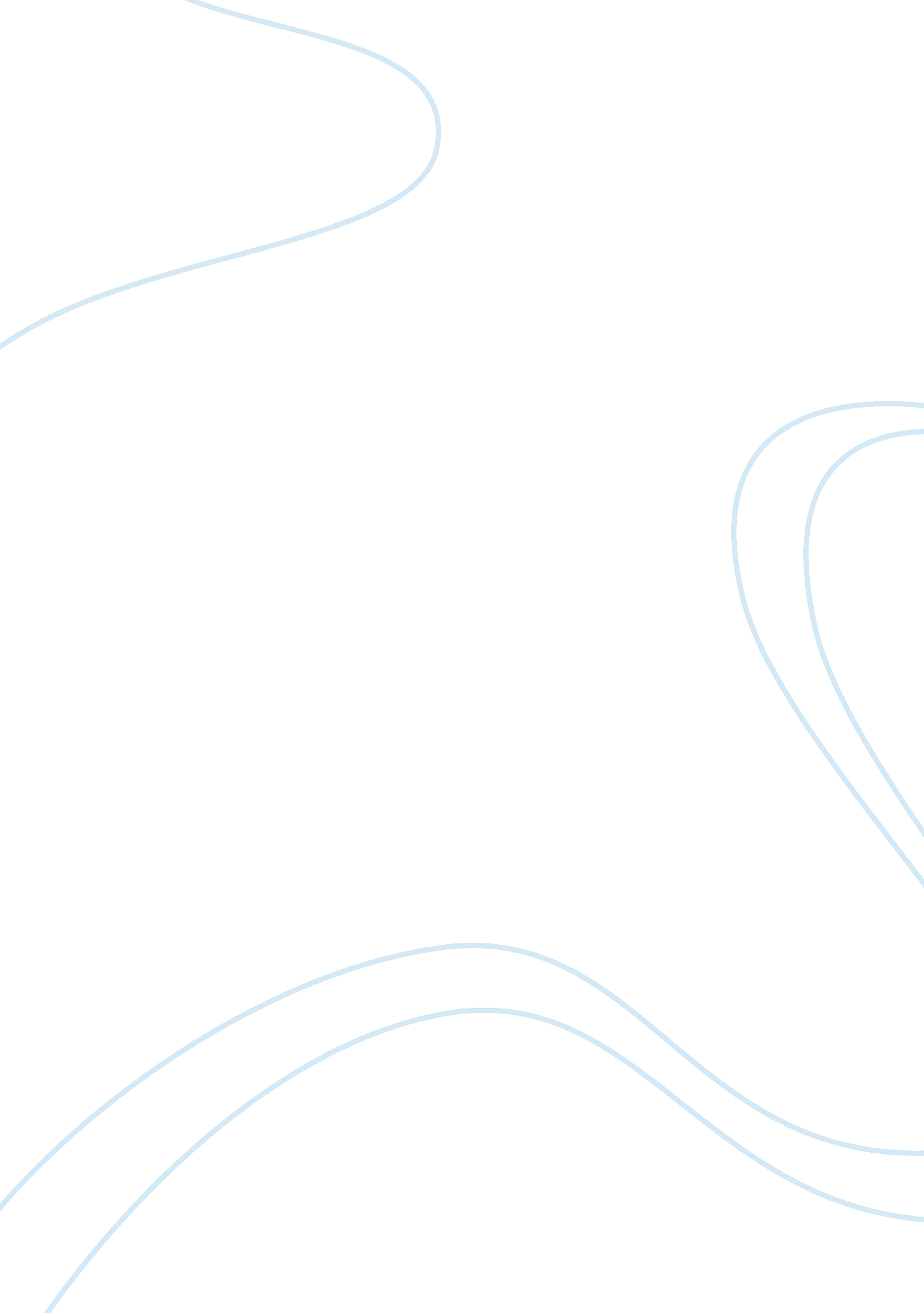 Adamantane c10h16 structure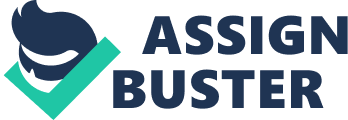 Contents Retention Index (Normal Alkane): Popular N, N-Dimethylaniline C8H11N structure The Disadvantages of Globalisation Chapter 15 Physical Science Study Guide Ancient Eastern Europe/Byzantine Empire Roald Dahl’s Villains: An analysis PSYC355 Gender Development Microeconomics Chapter 10: Pure Competition in the Short Run Oceanography ch. 2 